Matematyka Klasa V a 27.04.2020 i 28.04.2020Temat: Dzielenie ułamków dziesiętnych.Przeanalizuj ćwiczenie i przykład str. 167Zapisz kolorem przykład w zeszycie2,4:0,8……..                      0,088:0,55…………….0,5356   :   0,052       ·1 000       · 1 000   535,6    :     52  =    10,3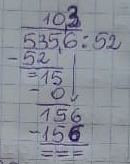 2 100  :  0,25  =       ·100        ·100210 000  :  25   =  8 400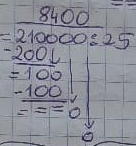 Zad. 4, str. 168 8,25 L   :   0,33 L   =    · 100             · 100825             33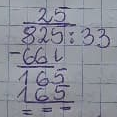 Odp.: Należy przygotować 25 butelek.Zad. 6, str. 16815 zł   :   1,60 zł   =    · 100             · 1001 500          160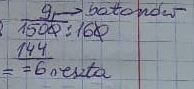 Odp.: Za 15 zł można kupić 9 batonów.Zadanie domowe w zeszycieZad. 1, str. 167 (podręcznik)Zad. 2, str. 168 (podręcznik)Ćwiczenia str. 85 i 8629.04.2020 i 30.04.2020Temat: Działania na ułamkach zwykłych i dziesiętnych.Przeanalizuj ćw. i przykład ze str. 171Zapisz w zeszycie kolorem to co jest na chmurce, zapisz przykład na zielonym kolorze i obok komentarz.Zwróć uwagę, że nie każdy ułamek zwykły można zapisać za pomocą ułamka dziesiętnego. · 0,3 = 0,25 · 0,3 = 0,0752,2 -  = 2,2 – 0,2 = 2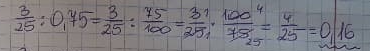  : 0,75 = 0,12 : 0,75 = 12 : 75 = 0,16 (1,4 + 0,5) : 2 = 1,9 : 2 = 0,95  : 2 =  ·  =  = 0,95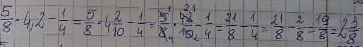  · 4,2 -  = 0,625 · 4,2 – 0,25 = 2,625 – 0,25 = 2,375 = 4,5 -  ·  = 4 -  = 4 = 4 = 4 = 4,250,65 : 6 = 00,65 : 6,5 = 6,5 : 65 = 0,1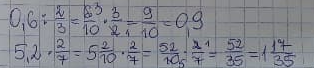 Zadanie domoweZad. 1, str. 172Zad. 2 a, b, c, d, str. 172Ćwiczenia strona 88 SPRAWDZENIE WIADOMOŚCI – proszę przesłać mailem do 01.05.2020!!!!!! Proszę przesłać w formie czytelnego zdjęcia.Przy działaniach proszę wpisać ostateczny wynik, a obok należy wykonać działanie pisemne.6,3 + 0,8 + 5,4 =4,06 + 6,8 + 2,96 =14,8 – 4,6 + 6,6 =45,67 · 10 000 =345,43 : 100 =84,92 : 10 · 1 000 =6,4 · 0,5 + 624 : 100 =20 : 0,4 + 0,84 : 0,6 – 2,97 : 1,1 =35 630 mm = ……….. m = …………km1 kg jabłek kosztuje 2,50 zł1 kg gruszek kosztuje 4,00 złIle zł zapłacono za 2,4 kg jabłek i 1,73 gruszek?